    Colegio República Argentina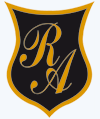 O’Carrol  # 850-   Fono 72- 2230332                    Rancagua     TECNOLOGÍA 2°  SEMANA 3    DEL 30 DE MARZO AL 3 DE ABRIL Asignatura: Tecnología                                                      Curso:  Segundos    Contenido: Antes de comenzar , recordemos algunos conceptos como : Software y Hardware.  Como puedes ver en la lámina,  el computador  cuenta con un software y un hardware.El  hardware  es todo  lo que compone el computador, es decir,  el teclado, el mouse, la pantalla o monitor , etc, en cambio el software  corresponde a todos los programas que hacen que el computador funcione, lo mismo ocurre con los teléfonos inteligentes o celulares, también están compuestos de un software y un hardware.Dentro de los programas existentes en el computador , conoceremos el PAINT, el cual es muy divertido porque puedes crear hermosos dibujos Introducción:Introducción:  Estimadas familias, junto con saludar, entregamos instrucciones para el trabajo colaborativo que realizaremos durante esta semana, donde aprenderemos a  usar software de dibujo para crear y representar diferentes ideas por medio de imágenes.En cuanto al trabajo en sí, solicitamos puedan facilitar bajo su supervisión el uso del computador o puedan desarrollar su trabajo en una hoja de block si no cuentan con él.Desde ya agradecemos su apoyo y la disposición para poder avanzar pedagógicamente, todo en función de nuestras estudiantes.OA: Usar software de dibujo para crear y representar diferentes ideas por medio de imágenes. (OA 5)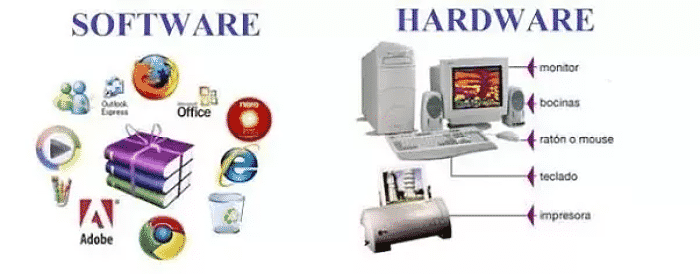 